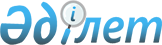 О комплексном использовании попутных и природных газов Южно-Тургайского прогибаПостановление Правительства Республики Казахстан от 26 декабря 1995 г. N 1857



          В целях ускорения использования запасов природных и попутных
газов Южно-Тургайского прогиба в топливно-энергетическом комплексе и
улучшения жизненного уровня населения в экологически неблагоприятном
регионе Правительство Республики Казахстан постановляет:




          1. Министерству нефтяной и газовой промышленности совместно с
Министерством геологии и охраны недр, Министерством экономики,
Министерством энергетики и угольной промышленности Республики
Казахстан и акимом Кзыл-Ординской области подготовить к 1 июня 1996
года Концепцию комплексного использования природных и попутных газов
Южно-Тургайского прогиба до 2005 года с необходимыми
технико-экономическими расчетами.




          2. Министерству нефтяной и газовой промышленности с участием
Министерства энергетики и угольной промышленности Республики
Казахстан обеспечить в 1997-1998 годах, в рамках реализации
Концепции, ввод в эксплуатацию Кумкольского газоперерабатывающего
комплекса в составе установки по переработке попутных газов мощность
150 млн. куб. метров и блочной газотурбинной электростанции (ГТС-24)
мощность 12-16 тыс. кВт.




          3. Министерству нефтяной и газовой промышленности Республики
Казахстан, в целях ускорения освоения Кумкольского нефтегазового
месторождения и вывоза сжиженных газов с газоперерабатывающих
комплексов этого региона, привлечь средства на долевой основе всех
участников разработки месторождений Южно-Тургайского прогиба для
финансирования и завершения строительства в 1998 году автодороги
Кзыл-Орда-Кумколь с твердым покрытием.




          4. Министерству геологии и охраны недр Республики Казахстан:




          ускорить реализацию Программы поисково-разведочных работ на
нефтегазовых месторождениях Южно-Тургайского прогиба;




          для обеспечения финансирования геологоразведочных работ на
новых перспективных структурах и доразведки имеющихся месторождений
нефти и газа в Южно-Тургайском прогибе разрешить Государственному
акционерному обществу "Южнефтегаз" всю сумму средств возмещения
затрат на воспроизводство минерально-сырьевой базы направлять по
прямым договорам на эти цели.




          5. Министерству экономики, государственному
Экспортно-импортному банку Республики Казахстан, Комитету по
использованию иностранного капитала при Министерстве финансов
Республики Казахстан рассмотреть вопрос по изысканию инвестиций для
реализации указанных в пункте 2 настоящего постановления
энергосберегающих проектов.





    Премьер-Министр
  Республики Казахстан


					© 2012. РГП на ПХВ «Институт законодательства и правовой информации Республики Казахстан» Министерства юстиции Республики Казахстан
				